Parkes East Public School - Home Learning Timetable 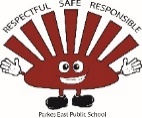 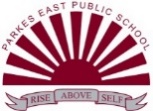 Early Stage 1 – Term 2 Week 1These are the required learning activities for your child for the next week. Communication during this period is vital to the success of our home learning program. We encourage you to email your child’s teachers with any concerns, questions or if you require feedback.LiteracyNumeracyAdditional subjectsPhonics – Daily revision of previously taught sounds and sight words as well as new sounds and sight words:MondayPupil Free DayTuesdayPupil Free DayWednesdayee/or (these are separate sounds that are taught together. Please treat them as separate sounds) – watch the video by clicking on the following link
https://www.youtube.com/watch?v=yAA0UocSJuUComplete 3 “ee/or” worksheetsNew sight word – ‘we’. Read this word and practise writing it in your scrapbook. Revision of sounds ai, j, oa, ie, ee, or -Complete revision worksheet.Thursdayz– watch the video by clicking on the following link
https://www.youtube.com/watch?v=59FV6syYYA0Complete 2 “z” worksheets Fridayw – watch the video by clicking on the following linkhttps://www.youtube.com/watch?v=PgZG2GaOQeYComplete 2 “w” worksheetsNew sight word – ‘are’. Read this word and practise writing it in your scrapbook. Phonemic Awareness – Body Name Game Rhyme – Play with your family. Person to point to a part of their body and say a rhyming word and ask the student to say the body part. E.g. deer-ear, gum–thumb, band- hand, peek-cheek, farm-arm, feel-heel). You can also play this game in reverse. Person points to a body part and says its name and the student responds with a rhyming word.Writing – Complete worksheet 1, identify picture, listen to sounds in word and record sounds.Watch the story ‘ANZAC Ted’ (attached link)https://www.youtube.com/watch?v=Wha2uC0F6swDraw a picture and write a sentence about the story.Watch the story ‘The Last ANZAC’ (attached link)
https://www.youtube.com/watch?v=U23KVwkIvPYDraw a picture and write a sentence about the story.‘Reading – Complete worksheet 2 & 3. Revise sight words (new copies included)Access Reading Eggs online website. Read assigned story and continue on with lessons.Handwriting – Complete the letter ‘l’ worksheets in your handwriting booklet (trace over the sentence ‘Lup loves lollies’ using a coloured pencil. Practise writing the letters ‘L and l’ in your lined handwriting book.Ask someone at home to take you outside to find 20 objects. Line them up and count them out loud.View the video “Sort the Same Group 2 Different ways” to introduce sorting collections of objects, using the following link:https://www.youtube.com/watch?v=Zg5AAxgf9qg Sort a collection of toys from your bedroom into two groups. (e.g. Lego pieces, dolls, books, balls, figurines, little shoppers, Stickeez, pencils) 
Find a different way to sort the same objects (e.g. sort by size, shape, colour etc). Gather a range of household objects that will float or sink. Using a tub of water, ask your child to predict which objects will float and which will sink. Place objects into tubs one by one and sort into groups based on whether objects float or sink.Each family member draws 1 or 2 of their favourite animals on a piece of paper. Sort the animals into two groups: Ask “Can it be done another way?”Complete 1 Maths worksheet each day.Science – Forces of Movement – Exploring the forces push and pull.Watch the YouTube clip – Pushing and Pulling What is the Difference? (attached link)https://www.youtube.com/watch?v=mEg5GOVpUlEStudent chooses a variety of toys/objects from around the house to play with, working out how they can make each object move.  Parent asks questions to encourage student to describe how movement occurs:What makes the toy move?What are you doing so that toy can move?Do you think your toy moves by push or pull?Visual Art – Line up some toys, figurines or objects from around the house against a piece of paper in your scrapbook. Can you see their shadows? Trace around them.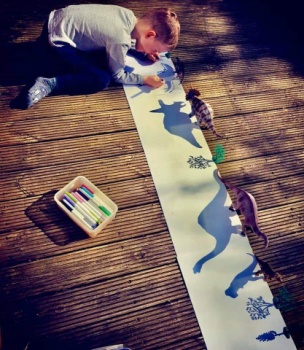 ANZAC Ted – Draw an ANZAC uniform and hat on the teddy bear.Cooking – OptionalWith the help of an adult, bake some delicious ANZAC biscuits to share with your family.Ask an adult to explain how ANZAC biscuits got their name.